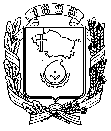 АДМИНИСТРАЦИЯ ГОРОДА НЕВИННОМЫССКАСТАВРОПОЛЬСКОГО КРАЯПОСТАНОВЛЕНИЕ14.07.2017 г.                                                                                              № 1797НевинномысскО признании утратившим силу постановления администрации города Невинномысска от 28 октября 2015 г. № 2549 «Об утверждении Порядка проведения экспертизы проектов административных регламентов предоставления муниципальных услуг и исполнения муниципальных контрольных функций»	Постановляю:	Признать утратившим силу постановление администрации города Невинномысска от 28 октября 2015 г. № 2549 «Об утверждении Порядка проведения экспертизы проектов административных регламентов предоставления муниципальных услуг и исполнения муниципальных контрольных функций».Глава города НевинномысскаСтавропольского края                                                                    М.А. Миненков